Publish Your Self AssessmentYou will now attach and/or embed your self-assessment to the bottom of the blog post with the artifact you have chosen. You may choose to make this post private or public. After placing your artifact on a blog post, follow the instructions below.Categories - Self-AssessmentTags - Now tag your post using the tag that corresponds to the competency that you have written about. You can choose more than one. Please use lower case letters and be exact.#creativethinkingcc#communicationcc#criticalthinkingcc#socialresponsibilitycc#personalidentitycc#personalawarenessccUse the Add Document button located at the top of your post page and embed your self-assessment at the bottom of your blog post.Publish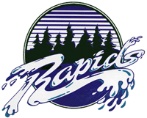 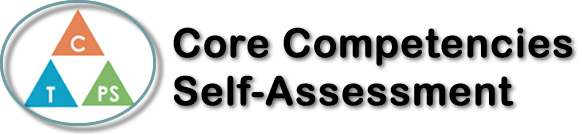 Name: Kevin ParkDate: March 11, 2022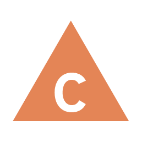 How does the artifact you selected demonstrate strengths & growth in the communication competency?In what ways might you further develop your communication competency?Self-ReflectionDescribe how the artifact you selected shows your strengths & growth in specific core competencies. The prompt questions on the left - or other self-assessment activities you may have done - may guide your reflection process.This assignment truly demonstrates my growth in creative and critical thinking skills. Since we had to design one page with the requirements, it was really difficult format the pictures and words in such limited space. Also, I had to creatively think how to form the page, so it is visually appealing and attractive. Additionally, choosing the quotes and images had to be done with precision. Critically thinking, I was able to choose the pictures and quotes that I think best fits my theme statement. It was difficult because the story we studied on was “There Will Come Soft Rains” written by Ray Bradbury, who is well known for using lots of irony, ironic understatement, and satirical literature in his writing. Obviously, placing the explanation text, choosing font and font size required lots of creative thinking. Ways I can further develop my thinking competencies is viewing other people’s work. By investigating productive work, I can be inspired, learn new ideas, and advance my skills into the next level. I would be able to access the broad concept of creating my work to be visually appealing. 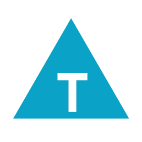 How does the artifact you selected demonstrate strengths & growth in the thinking competencies?In what ways might you further develop your thinking competencies?Self-ReflectionDescribe how the artifact you selected shows your strengths & growth in specific core competencies. The prompt questions on the left - or other self-assessment activities you may have done - may guide your reflection process.This assignment truly demonstrates my growth in creative and critical thinking skills. Since we had to design one page with the requirements, it was really difficult format the pictures and words in such limited space. Also, I had to creatively think how to form the page, so it is visually appealing and attractive. Additionally, choosing the quotes and images had to be done with precision. Critically thinking, I was able to choose the pictures and quotes that I think best fits my theme statement. It was difficult because the story we studied on was “There Will Come Soft Rains” written by Ray Bradbury, who is well known for using lots of irony, ironic understatement, and satirical literature in his writing. Obviously, placing the explanation text, choosing font and font size required lots of creative thinking. Ways I can further develop my thinking competencies is viewing other people’s work. By investigating productive work, I can be inspired, learn new ideas, and advance my skills into the next level. I would be able to access the broad concept of creating my work to be visually appealing. 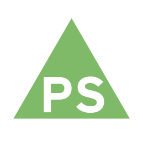 How does the artifact you selected demonstrate strengths & growth in the personal & social competencies?In what ways might you further develop your personal & social competencies?Self-ReflectionDescribe how the artifact you selected shows your strengths & growth in specific core competencies. The prompt questions on the left - or other self-assessment activities you may have done - may guide your reflection process.This assignment truly demonstrates my growth in creative and critical thinking skills. Since we had to design one page with the requirements, it was really difficult format the pictures and words in such limited space. Also, I had to creatively think how to form the page, so it is visually appealing and attractive. Additionally, choosing the quotes and images had to be done with precision. Critically thinking, I was able to choose the pictures and quotes that I think best fits my theme statement. It was difficult because the story we studied on was “There Will Come Soft Rains” written by Ray Bradbury, who is well known for using lots of irony, ironic understatement, and satirical literature in his writing. Obviously, placing the explanation text, choosing font and font size required lots of creative thinking. Ways I can further develop my thinking competencies is viewing other people’s work. By investigating productive work, I can be inspired, learn new ideas, and advance my skills into the next level. I would be able to access the broad concept of creating my work to be visually appealing. 